6.EE.BReason about and solve one-variable equations and inequalities.1.	Select all equations that have y = 2 as a solution.
A.	7  y = 14
B.	y  8 = 4
C.	3 – y = 1
D.	y + 10 = 12
Candice is building a rectangular piece of a fence according to the plans shown. One of the angles is not labeled. What is the value of x?


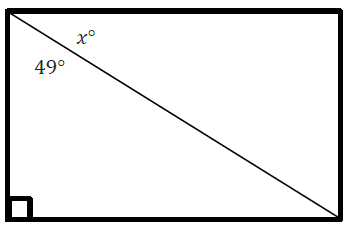 Rita makes cakes for a bakery. On Monday she had orders for 32 cakes. Rita knows she needs at least 4 days to make all 32 cakes. Write an inequality to represent the number of cakes Rita makes each day, d.
Examine the tape diagram shown, and write the equation it represents. Then, use the equation to determine the value of q.


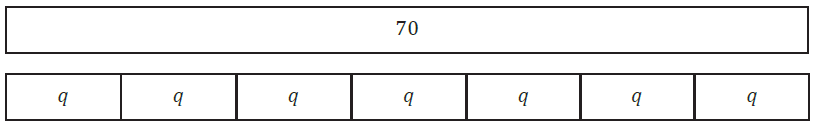 On the number line, graph all the solutions to the inequality x  2.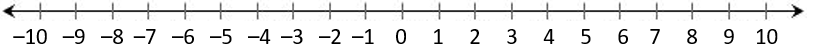 6.EE.BReason about and solve one-variable equations and inequalities.
Select the set of numbers that are solutions to the inequality x > 4.

A.	{–5, 8, 18}
B.	{5, 8, 18}
C.	{5, –8, 18}
D.	{5, 8, –18}
Write an equation that represents the statement “The product of a number, n, and 8.4 is 21.” Then solve the equation to determine the value of n. 
In the following inequalities, w, x, y, and z are integers.

w > x
x  y
z > w

Determine whether each inequality is Always True, Sometimes True, or Never True.
Teacher Material6.EE.BReason about and solve one-variable equations and inequalities.Always TrueSometimes TrueNever Truez > xw < yQuestionClaimKey/Suggested Rubric111 point: Selects A, C, and D221 point: 41341 point: 4d ≤ 32, or equivalent412 points: 7q = 70, or equivalent AND 101 point: 7q = 70, or equivalent OR 10511 point: 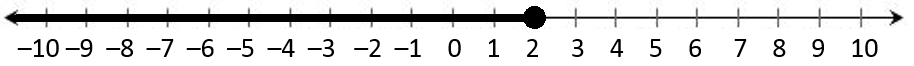 6511 point: Selects B7112 points: 8.4n = 21, or equivalent AND 2.51 point: 8.4n = 21, or equivalent OR 2.58531 point: